Znak sprawy: MZD.263.29.2021.I3Postępowanie:  „Zagospodarowanie przestrzeni publicznej skweru oraz ronda Sybiraków                            w Ostrowie Wielkopolskim”Pytanie 1 Prosimy o informację czy do wyceny należy przyjąć ilości roślin zamieszczone w przedmiarze prac. 
W projekcie wykonawczym zieleni są rozbieżne ilości drzew i krzewów co do przedmiaru.Odpowiedź 1Do wyceny należy przyjąć ilość roślin wskazanych w przedmiarze prac jak i w dokumentacji. Rozbieżności zostały ujednolicone zarówno w projekcie jak i kosztorysach. Poniżej zamieszczamy dokładne informacje dot. materiału roślinnego.DRZEWA – razem 17 szt.3 szt. - Platanus orientalis ‘Minaret’ (platan wschodni ‘Minaret’) - drzewo wielopniowe; min 3-5 pni; każdy o obwodzie 25-35 cm; korona zaczynająca się na wys. 220 cm (pnie oczyszczone), wys. 700-800 cm szer. 250-300 cm obw. pnia 35-40 cm, drzewo stabilizowane za pomocą podziemnych kotew.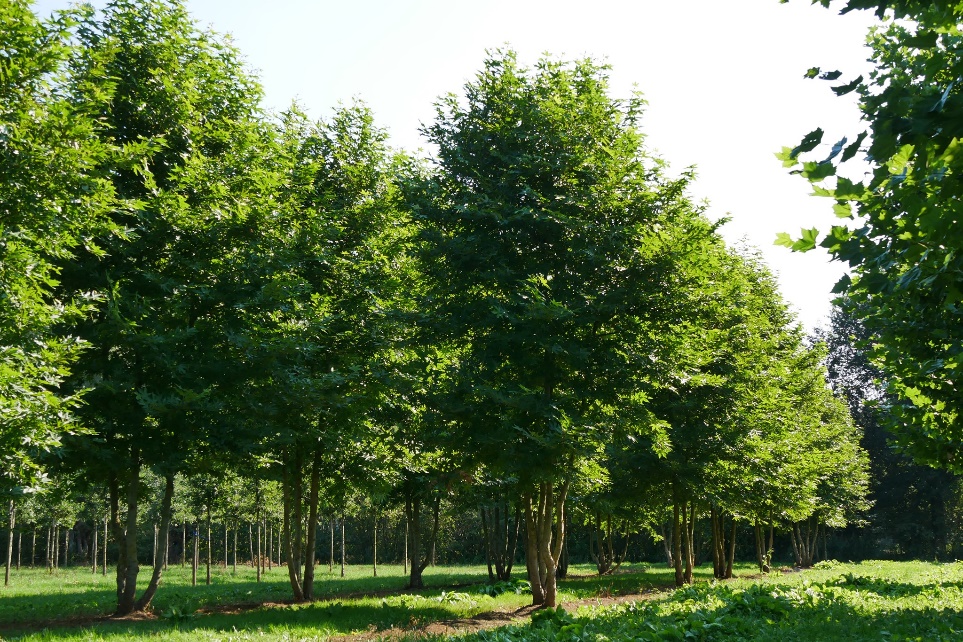 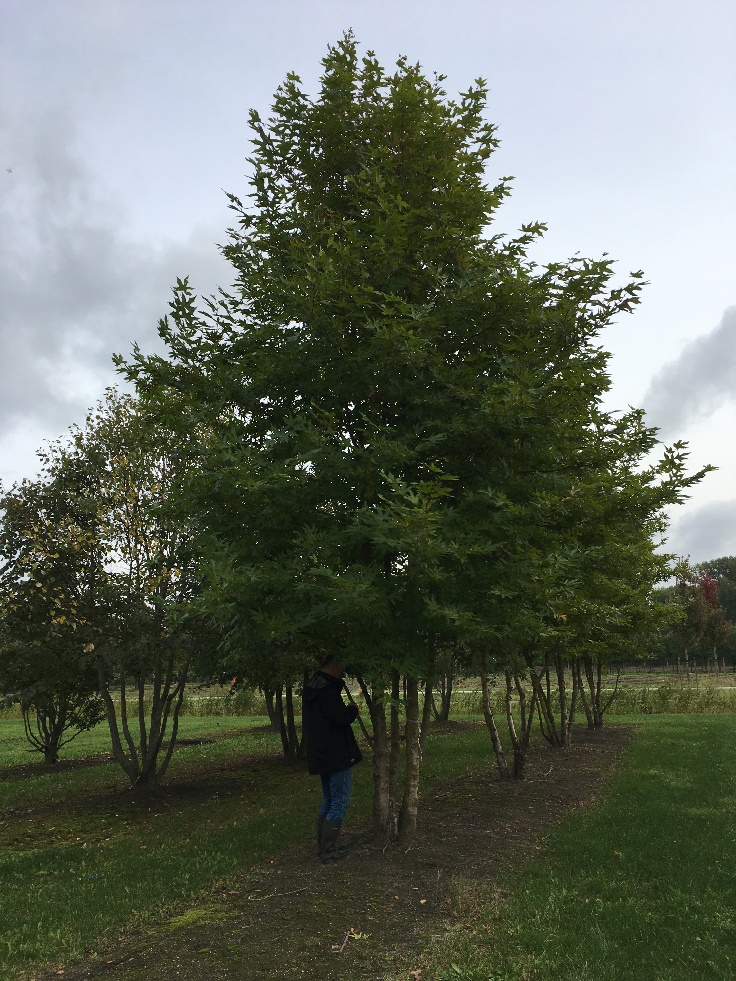 5 szt. - Tilia europea ‘Pallida’ (lipa europejska ‘Pallida’) - drzewo wielopniowe; min 5-7 pni; każdy o obwodzie 18-25 cm; korona zaczynająca się na wys. 220 cm (pnie oczyszczone). wys. 500-600 cm; szer. 250-300 cm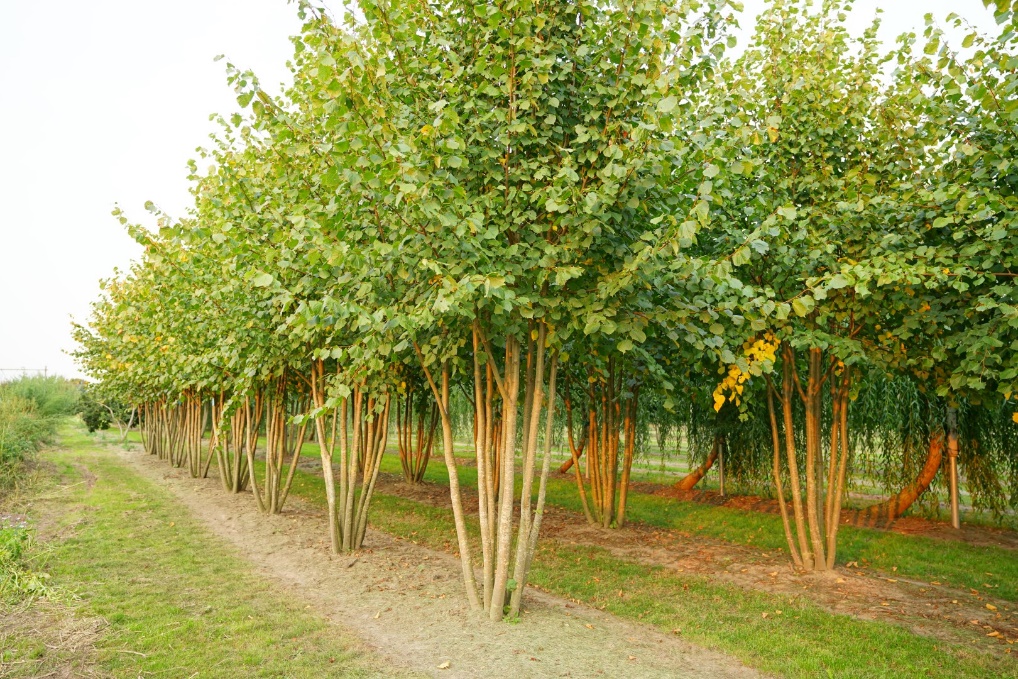 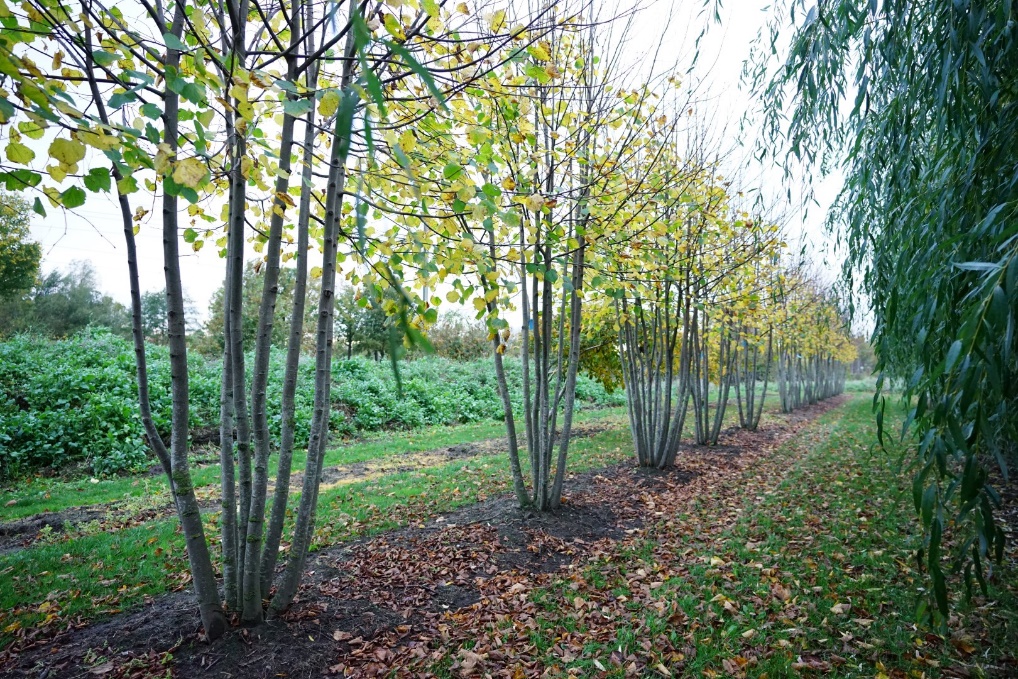 7 szt. - Tilia europea ‘Pallida’ (lipa europejska ‘Pallida’) - 5x, korona równomiernie ugałęziona, Pa 220-230, korona równomiernie ugałęziona - symetryczna, drzewo stabilizowane za pomocą podziemnych kotew; obw. pnia 30-35 cm; wys. 500-700; szer: 200-300 cm2 szt. Platanus xhispanica (platan klonolistny) - 4x, korona równomiernie ugałęziona, Pa 220-230, korona równomiernie ugałęziona - symetryczna, drzewo stabilizowane za pomocą podziemnych kotew; obw. pnia 25-30 cm; wys. 500-700; szer: 150-200 cmKRZEWY – razem 5230 szt. Cotoneaster lucidus – 2950 szt.Lonicera pileate – 1500 szt.Sorbaria sorbifolia 'Sem' – 270 szt.Symphoricarpos ×chenaultii 'Hancock' - 510 szt.BYLINYZestaw A – 236 m2 (1890 szt.)Zestaw B – 365 m2 (2920 szt.)Zestaw C – 41 m2 (330 szt.)Zestaw D – 157 m2 (1256 szt.)Zestaw E – 260 m2 (1820 szt.)ROŚLINY CEBULOWE – razem 2600 szt.Pytanie 2Czy wykonawca powinien dać gwarancję na przyjęcie się przesadzonych drzew?Odpowiedź 2Zamawiający nie wymaga udzielenia gwarancji przez Wykonawcę na przyjęcie się przesadzonego drzewa.Pytanie 3Prosimy o dodanie dokumentacji branży elektrycznej.Odpowiedź 3W ocenie Zamawiającego nie jest wymagany odrębny projekt branży elektrycznej, gdyż w projekcie zakładana jest jedynie wymiana istniejących słupów wraz z oprawami – nie wymieniana jest instalacja. Reflektor podświetlający pomnik należy zasilić z obudowy lampy na której będzie zawieszony. Pytanie 4 Prosimy o podanie dokładnej specyfikacji oprawy oświetleniowej i reflektorów podświetlających pomnik.Odpowiedź 4Dokładna specyfikacja opraw oświetleniowych oraz reflektora została wskazana w części architektoniczno-budowlanej dokumentacji projektowej (załącznik nr 10) – pkt. 6.6. Oświetlenie.Pytanie 5 Dotyczy małej architektury:a)  Brak pozycji w kosztorysie dotyczącej stojaków rowerowych S1b)  Kosz na śmieci K1 (różnica pomiędzy projektem z kosztorysem – prosimy o doprecyzowanie ilości)c)   Kosz na śmieci K2 (różnica pomiędzy projektem a kosztorysem – prosimy o doprecyzowanie ilości) Odpowiedź 5a) Stojaki zostały dodane w kosztorysie – TOM I załącznik 8.1 poz. 58. Ilość stojaków – 6 kpl.b) 	Ilość koszy na śmieci (K1) została ujednolicona w dokumentacji oraz kosztorysie - TOM I załącznik 8.1 poz. 56. Ilość koszy K1 – 3 szt.c)	Ilość koszy na śmieci (K2) została ujednolicona w dokumentacji oraz kosztorysie. Ilość koszy K2 – 1 szt.Pytanie 6Dotyczy: Platanus orientalis ‘Minaret’ 7-8 m (drzewo wielopniowe; min 3-5 pni; każdy o obwodzie 25-35 cm; korona zaczynająca się na wys. 220 cm ) oraz Tilia europea ‘Pallida’ drzewo wielopniowe; min 5-7 pni; każdy o obwodzie 18-25 cm; korona zaczynająca się na wys. 220 cm.W projekcie są wielopniowe a nie standardowo jeden pień.Czy może być ta sama wielkość ale jednopniowe drzewo?Odpowiedź 6Drzewa musza spełniać parametry wskazane w dokumentacji. Nie jest możliwa zamiana drzewa wielopniowego na jednopniowe. Drzewa będą podlegać ścisłej weryfikacji przez przedstawiciela Inwestora.Pytanie 7Dotyczy: ilości ściółkowania kamieniem i korąW tabeli podano:- 	Rozścielenie kamienia bazaltowego fr. 20-50, gr. warstwy 6-7 cm 330 m3 - czy nie powinno być 330 m2 powierzchni. - 	Rozścielenie kory - drobnomielonej fr. 0 -20 mm, przekompostowanej z drzew iglastych. Warstwa grubości 5-6 cm - 2080 m3 - powinno być 2080 m2 powierzchniOdpowiedź 7W przypadku wykończenia powierzchni pod roślinami należy przyjąć jednostkę m2 (metr kwadratowy) – dotyczy kosztorysu – TOM II załącznik 8.2 - poz. 32 i 33. Rozbieżności w jednostkach zostały ujednolicone zarówno w projekcie jak i kosztorysach.Pytanie 8Prosimy o uzupełnienie projektu odnośnie wymiany słupów oświetleniowych wraz z oprawami. Prosimy o udostępnienie kart katalogowych słupów oraz opraw do wyceny z podaniem parametrów wymiarów słupów oraz typu mocy koloru oraz barwy światła opraw oświetleniowych.Prosimy o doprecyzowanie parametrów sterowników City Touch.Prosimy o zamieszczenie karty katalogowej z parametrami reflektora do podświetlenia pomnika Ofiar Sybiraków wraz z zasilaczem/transformatorem przystosowanego do montażu na słupie oświetleniowym.Odpowiedź 8Dokładna specyfikacja opraw oświetleniowych oraz reflektora została wskazana w części architektoniczno-budowlanej dokumentacji projektowej (załącznik nr 10) – pkt. 6.6. Oświetlenie.UWAGA:Zamawiający zamieszcza nowe brzmienie kosztorysów TOM I – załącznik 8.1 i TOM II – załącznik 8.2 oraz projektu br. drogowa + zieleń – załącznik nr 10, w których zostały uwzględnione opisane powyżej zmiany.Zastosowanie nowych formularzy należy uznać za obowiązujące i wiążące przy składaniu oferty.